По всій Україні, починаючи з 8 лютого, будуть змінені ліміти споживання. По кожній області в один із днів протягом двох тижнів не буде обмежень, а в інші дні можливі зміни у звичних графіках відключень. Це необхідно для того, щоб були проведені вимірювання фактичного споживання в кожній області. Та перш за все енергетики мали отримати точну інформацію, скільки реально електроенергії споживає кожна область за нормальної роботи енергосистеми.Адже за цей воєнний рік об’єми споживання змінилися, зважаючи на те, що в одних регіонах чимало підприємств зупинили свою, населення — евакуювалося. Чи, навпаки, обсяги зросли, як от у Дніпропетровській області, що прийняла велику кількість вимушено переміщених осіб та релоковані підприємства.На Дніпропетровщині день вимірювань «Укренерго» призначило на 16 лютого.Отримані результати, які враховуватимуть зміни у кількості населення та у розміщенні підприємств, дозволять нам скоригувати обсяги лімітів для кожної області і забезпечити більш рівномірний розподіл наявної в системі потужності по регіонах.Разом із тим зазначаємо, що у випадку повторення росією масованих ракетних обстрілів по енергетичній інфраструктурі та, як наслідок, виникнення значного дефіциту доступної потужності в енергосистемі України, проведення режимних вимірів мають бути перенесені до стабілізації ситуації.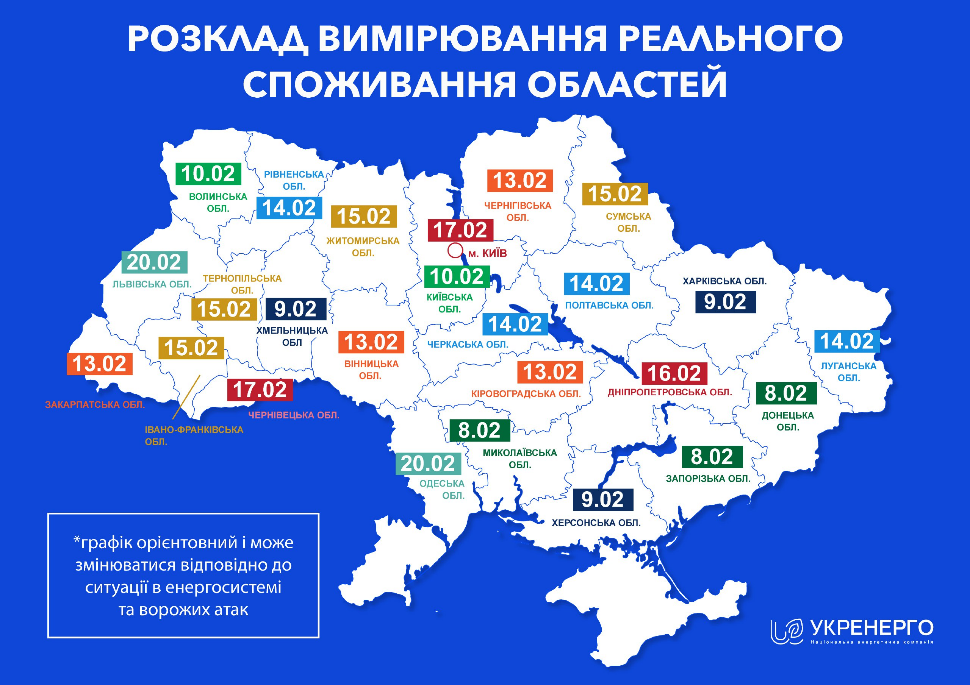 